Publicado en Ciudad de México el 07/06/2022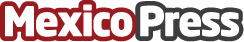 Fecha Cierta CertiMatch: Confianza Digital para acreditar la fecha cierta de documentos electrónicosLa obligatoriedad de la fecha cierta para la presentación de firmas digitales en México ha generado una alta demanda de acreditaciones de esta herramienta de confianza digital. Ahora con Fecha Cierta CertiMatch podrás dar certeza jurídica y de inalterabilidad a todos los documentos de la empresaDatos de contacto:Esther Rojas5586814600Nota de prensa publicada en: https://www.mexicopress.com.mx/fecha-cierta-certimatch-confianza-digital-para Categorías: Derecho Finanzas E-Commerce http://www.mexicopress.com.mx